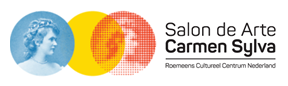 STICHTING SALON DE ARTE CARMEN SYLVA Roemeens Cutureel Centrum BELEIDSPLAN 2017 – 2020INHOUDVoorwoordDoelstelling Missie, visieWerkzaamhedenOverzicht projecten periode 2017-2020Overzicht uitgevoerde projecten 2014-2017BestuurAdministratieSlotRotterdam,    juli 2017.1. Voorwoord Voor u ligt het beleidsplan 2017-2020 van de Stichting Salon de Arte Carmen Sylva / Roemeens Cultureel Centrum De Stichting is opgericht op 24 april 2017 en gevestigd in Rotterdam.Inschrijving Kamer van Koophandel Nummer: 68663609RSIN: 857540907De aanleiding voor de oprichting van de stichting is dat wij graag de in 2014 gestarte culturele activiteiten verder willen ontwikkelen en de continuïteit hiervan waarborgen.Dit beleidsplan geeft inzicht in de manier waarop de stichting haar werk uitvoert om haar doelstelling te bereiken.2. Doelstelling De stichting heeft ten doel om de Roemeense kunst, cultuur en wetenschap in al haar verschijningsvormen en in de meest uitgebreide zin bekendheid te laten krijgen in Nederland en een breed publiek hiermee kennis te laten maken alsook het stimuleren van de culturele uitwisseling en daarmee samenwerking, onderling begrip en vriendschap tussen mensen en tussen Nederland en Roemenië te bevorderen.3. Missie / Visie MissieDe stichting wil graag de Roemeense kunst en cultuur meer bekendheid geven in Nederland en draagt graag bij aan het bevorderen van de samenwerking op het gebied van kunst en cultuur. De stichting biedt een podium waar talentvolle Roemeense en Nederlandse kunstenaars  het publiek ontmoeten en kennis laten maken met hun creativiteit en ideeën.In een multiculturele samenleving als Nederland wil de stichting graag een brug zijn die de Roemeense en Nederlandse kunst en cultuur bij elkaar brengt en daarmee bijdraagt aan het verrijken van het culturele klimaat in beide landen. VisieHet uitwisselen van kennis op het gebied van kunst en cultuur vergroot de kans om elkaar beter te leren kennen en te begrijpen , draagt bij aan het vergroten van verbinding tussen mensen, zet aan tot een creatief proces en het verrijken van het cultureel klimaat in beide landen.4. Werkzaamheden De stichting tracht haar doel onder meer te bereiken door een podium te bieden aan kunstenaarshet opbouwen van een cultureel netwerkhet organiseren en doen organiseren van:lezingenmuziekuitvoeringenfilmvoorstellingenliteraire bijeenkomstenexposities het uitreiken van beurzen aan talentvolle kunstenaars die binnen de doelstelling van de stichting vallen 5. Overzicht planning projecten van de stichting 2017 – 2020Voor de periode 2017 – 2020 wordt gewerkt aan de volgende activiteiten passend in de doelstelling van de stichting met als uitgangspunt om o.a. een gesprek te openen tussen kunst, kunstenaar en bezoeker en deze met elkaar te verbinden.FilmJaarlijks een reeks films van bekroonde regisseurs en acteurs. Met een jaarlijkse filmprogrammering in diverse bioscoopzalen toont de stichting een breed en gevarieerd aanbod dat naadloos aansluit op de actuele ontwikkelingen op het gebied van film.  Met Roemeense en Nederlandse gastsprekers. Literatuur en lezingen Literaire bijeenkomsten met diverse thema’s zoals: Roemeense schrijvers woonachtig in Nederland, Nederlandse schrijvers vertaald in het Roemeens,Literaire Salon: ontmoetingsplaats schrijvers, publicisten en publiek Boekpresentaties Diverse lezingen met actuele thema’s en ontwikkelingen in de kunst en cultuurMuziekMuzikale uitvoeringen: kleinschalige concerten met Roemeense, Nederlandse en buitenlandse gastenNieuwjaarsconcert of een thematisch concert Eens in twee jaar voorbereiding van de deelnemers aan het Enescu festival Boekarest Visuele kunstTentoonstellingen met een van de onderwerpen:Fotografie:  Fotografen uit Roemenië en uit Nederland.  Schilderkunst, klassieke en moderne kunstvormenTentoonstellingen met relevante actuele kunstvormen waarin de diversiteit als inspiratiebron een rol speelt. Evenementen met aandacht voor jonge veelbelovende kunstenaarsEen beurzenprogramma voor talentvolle jonge kunstenaars Educatie: We streven er naar elk jaar een vernieuwend educatief project op te zetten: taalcursussen, kunstateliers e.a.  Uitvoering daarvan is afhankelijk van de financiële middelen van de stichting. Overzicht projecten uitgevoerd vanaf 2014 tot 2017 voorafgaand aan de oprichting van de stichting.Hierbij een overzicht van de activiteiten uitgevoerd in de periode voorafgaande aan de oprichting van de stichting:Lezing: Roemeense Literatuur en raakvlakte met de Nederlandse ontwikkeling Cello Concert Twee rondleidingen met gids in het Booijmans museum tijdens de tentoonstelling 	Brancusi, Rosso, Man Ray - Framing Sculpture (2014)Opening Literaire Salon: Filmmiddag – december 2014 – ter markering van 25 jaar na de omwenteling in Oost Europa – Spotlight Roemenië  Workshop 2014 en 2015 : traditionele beschildering van Paaseieren in St. Michael School Rotterdam Feestelijke Roemeense Kunstparade Concert:  Viool concert Literatuur: Boek presentatie Food design – Roemeense en Nederlandse traditionele lekkernijenGroepsbezoek Catsheuvel festival Den Haag uitgevoerd door derden Organisatie Enescu reis – 4 daags groepsreis sept. 2015 naar het Enescu festival Boekarest 2 Jazz concerten Echo’s van Boekarest in Amsterdam,  in samenwerking 6 December: concert jong talent op het concertpodium en Sinterklaasviering voor kinderen Culturele middag – Dacie en de Daciers- Daciers in de Roman sculptureConcert: Panfluit Promotie en klein groepsbezoek concert Radu Lupu Concertgebouw AdamStart van een film cyclus: Romanian Film nights bij Goethe Instituut: The world according Ion B., in samenwerking Lezing “Middeleeuwse kunst in Roemenië”– Noordbrabantsmuseum tijdens de tentoonstelling Meesterwerken uit Roemenië.Bijdrage filmmaand “Spotlight Romania” – den Haag november 2016.Concert – jonge meesters - en viering Sinterklaas voor kinderen – december 2016Nieuwjaarsconcert – januari 2017 – bij Alliance Françaises Rotterdam De week van de Francofonie: lezing over de Roemeense taal en muziek: Franse en Roemeense Chansons6. Winstoogmerk:  De stichting heeft geen winstoogmerk.7. Werving van middelen voor de uitvoering activiteiten De stichting werft haar gelden voor de uitvoering van de projecten door: het aantrekken van vrienden van de stichting en donateurs, het aanvragen van subsidies bij derden, samenwerking met derden en oor het aan zich binden van sponsors die jaarlijks een donatie doen.8. BestuurHet bestuur van de stichting bestaat uit drie personen: een voorzitter, een penningmeester /secretaris en een bestuurslid. De stichting heeft een groep adviseurs, specialisten op diverse vakgebieden.Het bestuur is gevormd door onafhankelijke personen, zij hebben geen onderlinge relatie, geen familieband of een zakelijke relatie. Uitkeringsbeleid van de instellingDe beleidsbepalers (het bestuur en adviseurs) ontvangen geen beloning voor hun werkzaamheden.  Zij hebben wel recht op een vergoeding van de door hen in de uitoefening van hun functie gemaakte kosten die in de praktijk tot een minimum beperkt worden. Een groep van vrijwilligers ondersteunt de activiteiten van de stichting, net als de bestuurders ontvangen zij geen beloning voor hun werkzaamheden. 9. AdministratieBinnen het bestuur beheert de penningmeester de financiën en voert deze de boekhouding.Jaarlijks zal de penningmeester schriftelijk verslag doen door middel van het vaststellen van de balans en de staat van baten en lasten. Onverminderd het in de wet bepaalde is het bestuur verplicht jaarlijks binnen zes maanden na afloop van het boekjaar de balans en de staat van baten en lasten van de stichting te maken en op papier te stellen en te publiceren.Slot. Dit beleidsplan geeft een opsomming van de doelstelling, de plannen en de activiteiten van de stichting.